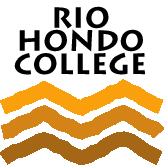 Fitness Specialist Certificate ProgramAdvisory Committee MeetingOctober 19, 2017In attendance:  Jodi Senk, Steve Hebert, Joel Ramirez, Kent Vo, Kathy Pudelko, Jose Gonzalez, Teddi Esko, Rafael Muñoz, Katie Barlow, Kelly Okamoto, Jesus Padilla, Karl Aragundi, Kathy Bathgate, Suraj Duriaj, Lisa Jay, Carol McDowell, Bianca Urquidi, Phillip Lozano, Todd Lim, Sally Arroyo Villera, Cathy Claxton, Alyson CartagenaMeeting adjourned:  2:00pmps/jsenkAgenda ItemDiscussionFollow-upWelcome and IntroductionMeeting called to order:  5:00pm. Jodi welcomed everyone and noted that attendees represented people working in the industry, graduates and current students of the program, and instructors.  The variety of ideas brought forth from this group will assist in keeping the program current.Attendees introduced themselves.Spring 2017 Minutes and approvalMinutes reviewedAlyson Cartagena motioned to accept and approve the minutes.  Seconded by Bianca UrquidiCall for questionsCall for vote:  Unanimous AyeAgenda Item:  Breakout Small Group SessionsAgenda Item:  Breakout Small Group SessionsNewly proposed certificate – Community Health WorkerStrength: variety of curriculum, psychology is big plus, and stackable. Weakness: 1st Aid should be required, add it to options for KIN192, KIN193, or KIN197. Opportunity: Add speech/public speaking course to certificate. Threat: American Heart Association vs Red Cross, Funding, Future certs become obsolete.Newly proposed certificate – YogaStrength: Combined activity / lecture / instruction, students (practice) shadow and create dialog east and west. Weakness: ensure anatomy is covered in foundation. Business not up front. Ensure/provide opportunities to create own traveling voice. Develop own style with communication/speech class. Possible sports ethics course. Opportunity: Internship opportunity…………………. Threats: Making classes semester 1, semester 2, fitting all classes in?Suraj Duriaj open to help add motor learning principals.Newly proposed certificates – Strength and Performance CoachStrength: Cert provided employment while finishing degree. Weakness: Facilities to match program control. Opportunity: Advertising to increase enrollment. How? Threats: Competition with other degrees. Nursing vs health worker. Job opportunities – public side vs private side. Is it money issue?Agenda ItemDiscussionFollow-upBreakout Group ReportTodd Lim – add ethics option class to allKathy Barlow – add sports rec. / fitness managementJodi Senk – Create SportsSuraj Duriaj – paramount to have some kind of business trainingKatie Barlow – strength training and cardiac rehab crucialAgenda ItemDiscussionFollow-upReports – Certificate ProgramsFitness Specialist Removing “structure & analysis” vs adds CPRKathy Barlow – question…do we want to add CPR when people can do it privately.Jesus Padilla – Do people know then can petition? Steve Hebert, confirmed YESJoel Ramirez – “Important”!Rafael Muñoz – touches on and could add more to his class w/Teddi EskoKathy Barlow – Could elaborate. Doesn’t want to see skills muscular class at Whittier. Gateway class. Should be prerequisite Jodi Senk – Prerequisite to?Bianca Urquidi – Hybrid may be the problem. Past took in class.Steve Hebert – Should we keep it and add CPR to certificate?Suraj Duriaj – Rename the class?Jodi Senk – Should we go back to 3 hour blocks, 8 weeks?Bianca Urquidi – Not enough time.Steve Hebert – Recommend go back to 2, 8-week block. Change title of class.Coaching CertificateKathy Pudelko – Coaching Certificate brochure – wants feedback- Accuro wrist bands. PowerPoint.Bianca Urquidi – 193 and 197 must not or.Todd Lim – 157 and 188 must not or.Jodi Senk – make 157 or add Leadership option.Agenda ItemDiscussionFollow-upPerkins/CTEJodi – New World of Work – PowerPoint – discussion. Fitness Specialist received a “digital badge”, (through Automotive Dept.). Helps with their rename, linked in.Joel Ramirez – agrees it would help students, and they will be able to market themselves.Sally Arroyo-Villera & Surai Duriaj – agree a great tool.Jodi Senk – Field trips suggestions, options, TRX training. Joel Ramirez invites to his new project.Agenda ItemDiscussionFollow-upJodi Senk – motion for certificates – Bianca Urquidi motioned, Kathy Pudelko 2nd motion to investigate other certifications. Unanimous AyeMotion to update / platforms to weight room. Steve Hebert motioned, Bianca Urquidi 2nd motion